poverenáSlovenskou jazdeckou federáciouorganizuje v spolupráci sFakultou telesnej výchovy a športu UK v Bratislave,Univerzitou Mateja Belu v Banskej Bystriciškolenie trénerov I. kvalifikačného stupňa v jazdectveÚčastnícky poplatok:		380,- €  (suma zahŕňa špecializovanú, všeobecnú časť a skúšky).200,-€(pre záujemcov, ktorí spĺňajú kritérium vrcholového  športovca podľa smernice SJF).Úhrada poplatku:		bezhotovostne, prostredníctvom zaslanej faktúryPrihláška:			kocsisovamelinda@gmail.com Uzávierka prihlášok:		26.01.2023Špecializovaná časť	-  rozsah 40 hodínMiesto konania:	Spojená škola, SNP 30, 900 28 Ivanka pri DunajiTermín konania:	27. 01. 2023 začiatok kurzu – on-line formou, ďalšie termíny budú dohodnuté, priebeh vzdelávania – kombinovanou formouObsah vzdelávania:	História jazdeckého športu  a organizácia jazdeckých súťaží, anatómia a fyziológia koňa, mechanika pohybu koňa, základné pojmy vo výcviku koňa, výstroj jazdca a koňa, nácvik základného sedu, pomôcky na ovládanie koňa, základný výcvik jazdca, management a starostlivosť o športového koňa, bezpečnosť pri výcviku jazdcov.Frekventanti spĺňajúci kritérium vrcholového športovca sa výučby špecializovanej časti nemusia zúčastniť, musia iba absolvovať predpísanú skúšku a neodovzdávajú ani záverečnú prácu.Všeobecná časť		-    rozsah 20 hodínMiesto konania:	Univerzita Mateja Bela, Tajovského 40, 974 01 Banská BystricaTermín konania:		10.-12.02.2023 – on-line cez MS TeamsObsah vzdelávania:	-     biologicko – lekárske základy v športebiomechanikapsychológia športuzáklady pedagogikyteória a didaktika športu.Podmienky účasti na školení:licencia SJF min 3 roky,úplné stredné všeobecné vzdelanie, úplné stredné odborné vzdelanie, vyššie odborné vzdelania alebo vysokoškolské vzdelanie (doložiť overenou kópiou dokladu),vyplnenie a zaslanie prihlášky v stanovenom termíne úhrada poplatku v stanovenom termíne.Poznámky: Certifikát o absolvovaní kurzu vzdelávania bude udelený len frekventantom s absolvovanou všeobecnou, špecializovanou časťou a po úspešnom absolvovaní záverečnej skúšky vrátane obhajoby záverečnej práce.V prípade nízkeho počtu prihlásených záujemcov o vzdelávanie si vyhradzujeme právo zrušiť školenie.Záväzná prihláškaTréner I. kvalifikačného stupňa v jazdectveUchádzač:Akceptované budú iba úplne vyplnené prihlášky a to len do naplnenia kapacity kurzu. Záujemca o školenie spĺňajúci kritéria vrcholového športovca podľa smernice SJF k prihláške doloží výsledky z pretekov, potvrdzujúce dosiahnutie výkonnostnej úrovne S a vyššie nepretržite 3 roky alebo umiestnenie na M-SR do 5. miesta v súťaži jednotlivcov – seniorov.Záujemca o vzdelávanie sa dobrovoľne a záväzne prihlasuje do uvedeného vzdelávania, súhlasí s podmienkami uvedenými v prihláške a vyhlasuje, že všetky uvedené údaje sú úplné a pravdivé. Zároveň  vyjadruje súhlas so spracovaním poskytnutých údajov podľa Zákona č. 18/2018 Z. z. len pre potrebu organizátora vzdelávania.V.................................................. dňa ........................		.....................................		podpis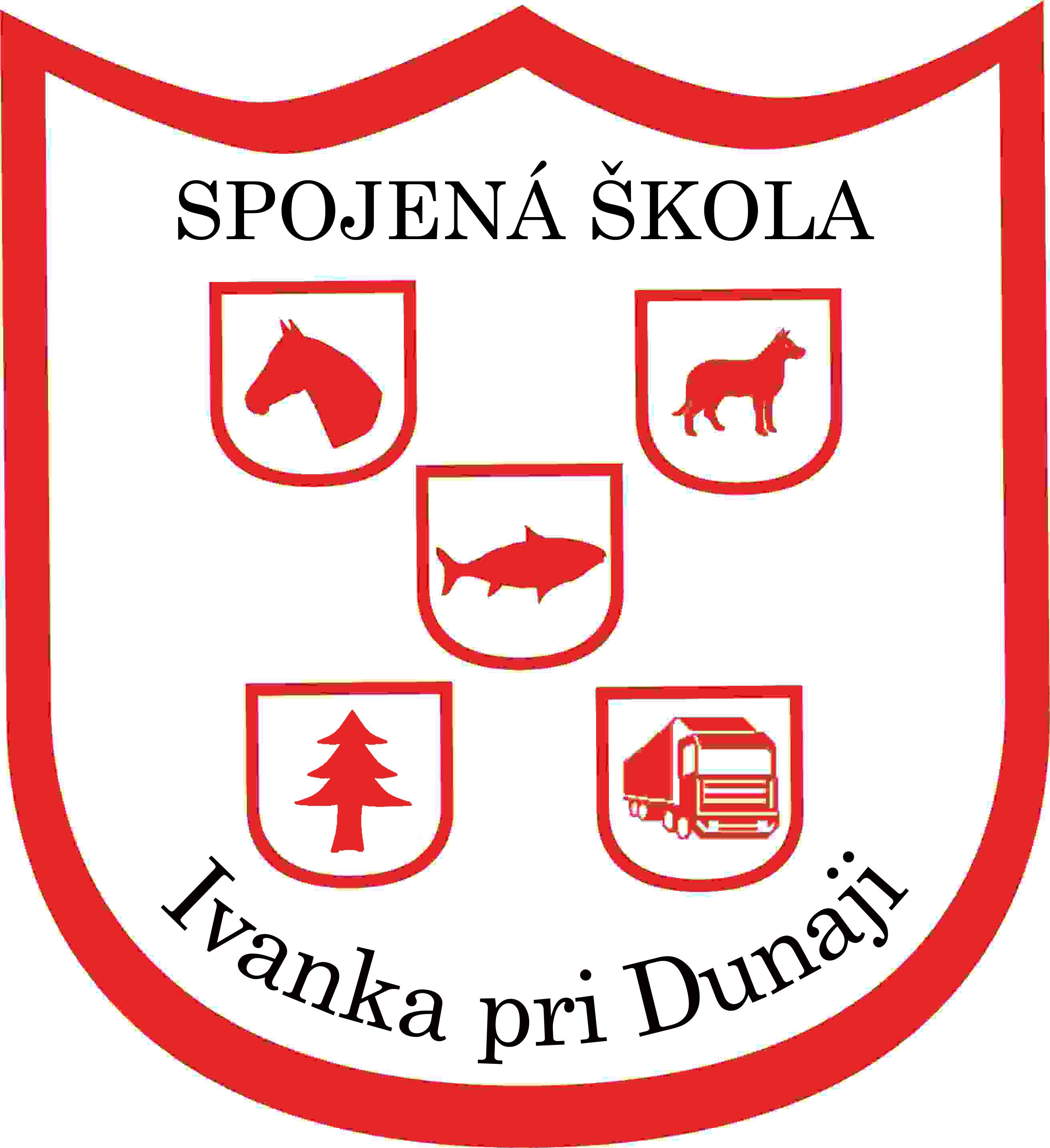 Spojená škola, SNP 30, 900 28 Ivanka pri DunajiOrganizačná zložka:   Stredná odborná škola                                    SNP 30, 900 28  Ivanka pri Dunaji             Mobil: 0917 950 353   Tel/fax: (+421) 2 45 943 062 e-mail: spojs@nextra.sk           Akreditované vzdelávacie zariadenieSpojená škola, SNP 30, 900 28 Ivanka pri DunajiOrganizačná zložka:   Stredná odborná škola                                    SNP 30, 900 28  Ivanka pri Dunaji             Mobil: 0917 950 353   Tel/fax: (+421) 2 45 943 062 e-mail: spojs@nextra.sk           Akreditované vzdelávacie zariadenieTitul, meno a priezvisko,číslo a rok vydania licencie SJFDátum narodeniaAdresa trvalého bydliskaTelefónne číslo e-mailNajvyššie ukončené vzdelanie,názov školyPríslušnosť k jazdeckému klubu, oddielu, doba športovej činnosti a dosiahnutá výkonnosť